                  		                                                                                           993/EO/2017                                                                                                                                                                                                                                                                                                                                                                                                                                                                                                                                               SMLOUVA O VÝPŮJČCE POZEMKUuzavřená podle § 2193 až § 2200 zákona č. 89/2012 Sb., občanský zákoníkČlánek ISmluvní stranystatutární město Havířov Zastoupeno:                    Ing. Lucií Fukalovou, vedoucí ekonomického odboru                                        na základě zmocnění Rady města Havířova Se sídlem:                       Havířov-Město, ul. Svornosti 2/86IČO:                                00297488Bankovní spojení:           Česká spořitelna, a.s., centrála Praha			                                 Číslo účtu:                      19-1721604319/0800ID datové schránky:       7zhb6tn(dále jen „půjčitel“)HLIMONT s.r.o.Zastoupena:                    Bc. Milanem Kaslem, jednatelem společnostiSídlo:                              U Závor 590/5, Šumbark, 736 01 HavířovIČO:                                258 93 165ID datové schránky:       u4taehy(dále jen „vypůjčitel“)dále také obecně „smluvní strany“Článek IIÚvodní ustanoveníSmluvní strany prohlašují, že údaje uvedené v záhlaví této smlouvy jsou v souladu se skutečností v době uzavření smlouvy. Smluvní strany se zavazují, že změny dotčených údajů oznámí bez prodlení druhé smluvní straně. Písemné oznámení o změně identifikačních údajů smluvní strana zašle k   rukám osoby pověřené zastupováním druhé smluvní strany. 	V písemném oznámení o změně identifikačních údajů smluvní strana vždy uvede odkaz na číslo této smlouvy a datum účinnosti oznamované změny. Statutární město Havířov je vlastníkem pozemku parc.č. 2455/1 ostatní plocha o výměře    3361 m2 v k.ú. Šumbark.  Předmětný pozemek přešel do majetku statutárního města Havířova na základě zák. č. 172/1991 Sb. o přechodu některých věcí z majetku České republiky do vlastnictví obcí a Rozhodnutí č. 110/1992 přednosty okresního úřadu ze dne 26. 10. 1992. Předmětný pozemek je zapsán u Katastrálního úřadu pro Moravskoslezský kraj, katastrální pracoviště Ostrava na LV č. 10001 pro obec Havířov.Článek IIIPředmět a účel výpůjčkyPůjčitel půjčuje část pozemku parc.č. 2455/1 o výměře 50,8 m2, k.ú. Šumbark (dále jen „pozemek“), vypůjčiteli a ten jej za níže sjednaných podmínek do výpůjčky přijímá.Půjčovaná část pozemku je zakreslena v příloze č. 1 k této smlouvě.  Pozemek, specifikovaný v odst. 1 tohoto článku, půjčitel přenechává k užívání vypůjčiteli za účelem realizace stavby 4 parkovacích  míst,  z toho 1 parkovací místo pro osoby zdravotně postižené, (dále jen „stavba“) k  objektové prodejně. Článek IVDoba výpůjčkyVýpůjčka předmětného pozemku dle článku III odst. 1 této smlouvy se sjednává na dobu určitou, dva roky, tj. od 1.1.2018 do 31.12. 2020.Výpůjčka pozemku skončí:uplynutím sjednané dobydohodou smluvních stran.Půjčitel může požadovat vrácení pozemku před uplynutím sjednané doby, jestliže vypůjčitel bude pozemek užívat v rozporu s touto smlouvou, sjednaným účelem nebo jej vypůjčitel nebude užívat řádně.Před uplynutím sjednané doby může vypůjčitel půjčenou část pozemku vrátit, pokud jej nebude ke sjednanému účelu nadále potřebovat. Pokud by z vrácení vypůjčeného pozemku vznikly půjčiteli obtíže, může vypůjčitel vrátit pozemek jen se souhlasem půjčitele. Půjčitel může požadovat vrácení pozemku před uplynutím sjednané doby, jestliže pozemek potřebuje nevyhnutelně z důvodu, který při uzavření této smlouvy nemohl předvídat. Ke dni skončení výpůjčky je vypůjčitel povinen protokolárně předat půjčený pozemek  odboru komunálních služeb Magistrátu města Havířova vyklizený a v původním stavu, pokud se smluvní strany nedohodnou jinak.Článek V
Další ujednáníSmluvní strany se dohodly, že po dobu výpůjčky bude vypůjčitel respektovat tyto podmínky: Vypůjčitel není oprávněn přenechat vypůjčený pozemek třetí osobě bez souhlasu půjčitele.Vypůjčitel je povinen vypůjčený pozemek řádně udržovat. Vypůjčitel je povinen užívat vypůjčený pozemek tak, aby neobtěžoval nad míru přiměřenou poměrům jiného při ve výkonu jeho práv. Vypůjčitel je povinen na vypůjčeném pozemku zajistit v zimním období bezpečnou schůdnost a sjízdnost.Vypůjčitel je povinen na své náklady odstranit nebo nahradit škody nebo jiné újmy, které by vznikly na vypůjčeném pozemku třetím osobám.Po ukončení realizace stavby zajistí vypůjčitel geometrické zaměření stavby a požádá o majetkové vypořádání trvalé zabrané části pozemku.Parkovací místa budou na stávající komunikaci napojena přes silniční obrubu uloženou  na výšku do betonového lože s opěrou.Článek VISankcePoruší-li vypůjčitel ujednání uvedená v  článku V této smlouvy, bude půjčitel účtovat vypůjčiteli  smluvní  pokutu ve výši 1000,- Kč, za každé porušení. Smluvní pokuta je splatná na základě půjčitelem vystavené faktury, doba splatnosti se  sjednává v délce 15 dnů ode dne doručení faktury.  Článek VII Doložka platnostiZáměr výpůjčky byl zveřejněn na úřední desce Magistrátu města Havířova v souladu s ustanovením § 39 zák.č. 128/2000 Sb., o obcích (obecní zřízení), ve znění pozdějších předpisů, v době od  24.11. 2017 do 11. 12. 2017. Podle ustanovení § 102 odst. 3 zákona č. 128/2000 Sb. Rada města Havířova usnesením č. č. 3831/76RM/2017, bod 5. ze dne 15. 11. 2017 svěřila do pravomoci ekonomickému odboru MMH  rozhodování o uzavírání smluv o výpůjčce pozemků v majetku města za účelem výstavby parkovacích míst. Podepisováním těchto smluv o výpůjčce byla pověřena dne 15. 11. 2017 vedoucí ekonomického odboru.Článek VIIIZávěrečná ustanoveníTento závazkový vztah se řídí ustanoveními zákona č. 89/2012 Sb., občanský zákoník,  zákona č. 183/2006 Sb., o územním plánování a stavebním řádu (stavební zákon), ve 	znění pozdějších předpisů. Odpověď na nabídku s pozměňovacím dodatkem nebo odchylkou (§ 1740 odst. 3 občanského zákoníku) není přijata, pokud druhá smluvní strana tuto odpověď výslovně písemně nepotvrdí jako přijetí nabídky na uzavření smlouvy.Vypůjčitel bere na vědomí, že tato smlouva bude vedena v evidenci smluv Magistrátu města Havířova. Vypůjčitel prohlašuje, že skutečnosti uvedené ve smlouvě nepovažuje za obchodní tajemství a uděluje svolení k jejich užití a k jejich zveřejnění bez stanovení jakýchkoliv dalších podmínek.Tato smlouva,  její případné dodatky či dohody o ukončení tohoto smluvního vztahu  budou uveřejněny v Registru smluv na https://smlouvy.gov.cz/. Půjčitel zajistí zveřejnění smlouvy v Registru smluv do 15 pracovních dnů od uzavření této smlouvy.Tuto smlouvu lze měnit a doplňovat pouze písemnými vzestupně číslovanými dodatky, 
podepsanými smluvními stranami. Práva a závazky z této smlouvy jsou závazná i pro právní nástupce smluvních stran.Osoby podepisující tuto smlouvu svým podpisem zároveň stvrzují platnost svých      jednatelských oprávnění, jakož i plnou způsobilost k právním úkonům.  Tato smlouva je vyhotovena ve čtyřech vyhotoveních, z nichž obdrží dvě půjčitel a dvě 
vypůjčitel.Smluvní strany shodně prohlašují, že si tuto smlouvu před jejím podpisem přečetly a že byla uzavřena po vzájemném projednání podle jejich pravé a svobodné vůle. Tato smlouva nabývá platnosti dnem jejího podpisu smluvní stranou, která ji  podepisujejako druhá v pořadí, tj. dnem uzavření. Účinnosti tato smlouva nabývá dnem 1. 1. 2018.Nedílnou součástí této smlouvy je Příloha č. 1 – Zakreslená vypůjčená část pozemku. Havířov 20. 1. 2017                    	                        Havířov 29. 12. 2017Za půjčitele:                                                                Vypůjčitel:..................................................                                  .....................................................Ing. Lucie Fukalová  v.r.                                               Bc. Milan Kasl v.r.vedoucí ekonomického odboru. Po dobu nepřítomnosti zastoupena                           Ing. Marcelou Kasalíkovouvedoucí oddělení rozpočtu Příloha č. 1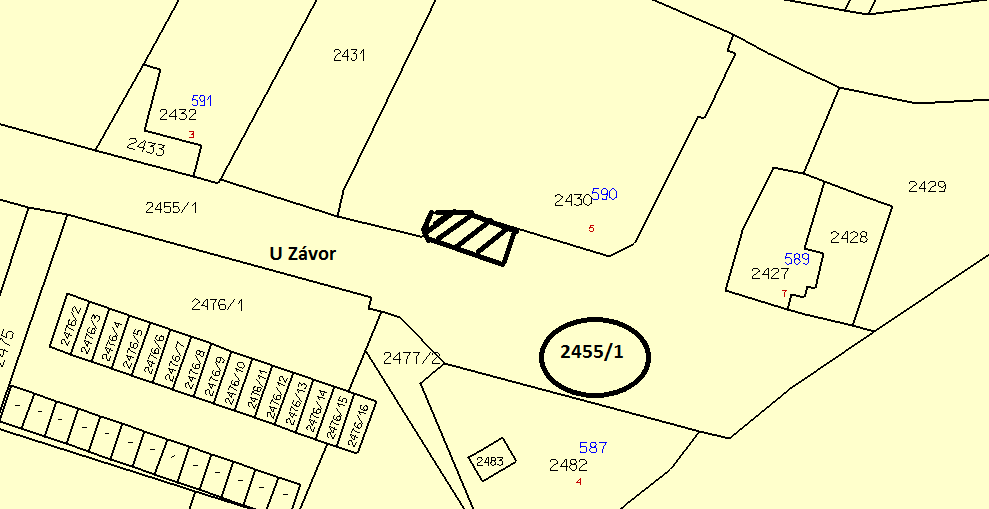 